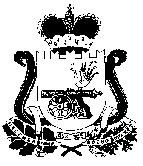 СОВЕТ ДЕПУТАТОВ ПОЧИНКОВСКОГО ГОРОДСКОГО ПОСЕЛЕНИЯ ПОЧИНКОВСКОГО РАЙОНА СМОЛЕНСКОЙ ОБЛАСТИР Е Ш Е Н И Еот 15 мая 2015 года                                                                                         № 23О числе голосов у избирателей вмногомандатных избирательных округахна выборах депутатов Совета депутатов Починковского городского поселения Починковского района Смоленской областиВ соответствии с пунктом 2 статьи 5 Федеральным законом от 12 июня 2002 года № 67-ФЗ «Об  основных гарантиях избирательных прав и права на участие в референдуме граждан Российской Федерации», статьей3.1 областного закона от 3 июля 2003 года № 41-з «О выборах органов местного самоуправления в Смоленской области», в связи с тем, что для проведения выборов депутатов Совета депутатов Починковского городского поселения Починковского района Смоленской области образованы избирательные округа с разным числом мандатов, в целях обеспечения равных избирательных прав граждан, Совет депутатов Починковского городского поселения Починковского района Смоленской областиР Е Ш И Л:1. Установить, что на выборах депутатов Совета депутатов Починковского городского поселения Починковского района Смоленской области в пяти мандатном избирательном округе № 1,  четырех мандатном избирательном округе № 2 и четырех мандатном избирательном округе № 3 каждый избиратель имеет 4 (четыре) голоса.Глава муниципального образованияПочинковского городского поселения Починковского района Смоленской области                                                                        С.Э. Петровская